Подведены итоги деятельности Управления по  снижению количества приостановлений (отказов)  в осуществлении государственного кадастрового учета и (или) государственной регистрации прав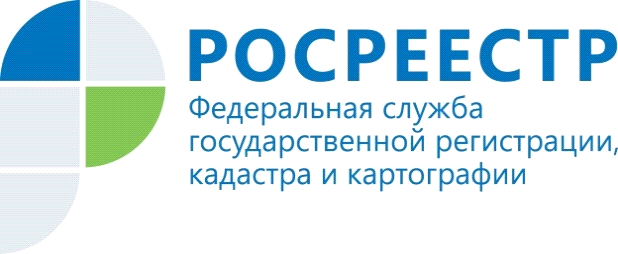 за 3 квартал 2020 года              В  Управлении Росреестра по Красноярскому краю продолжается работа, направленная на снижение количества приостановлений и отказов в осуществлении учетно-регистрационных действий.                            По сравнению со вторым кварталом 2020 года (1,73%) доля приостановлений государственной регистрации прав от общего числа поступивших документов  к 01.10.2020 снизилась и составляет 1,65 %.              Доля приостановлений государственного кадастрового учета, включая единую процедуру, от общего числа поступивших документов  по сравнению со вторым кварталом 2020 года (12,5%)  к  01.10.2020  также снизилась и составляет 12,4 %.                При этом необходимо  отметить, что показатели деятельности по исполнению дорожных  карт  по  внедрению в Красноярском крае целевых моделей «Регистрация права собственности на земельные участки и объекты недвижимого имущества» и «Постановка на кадастровый учет земельных участков и объектов недвижимого имущества», установленные к окончанию 2020 года, были достигнуты Управлением еще в первом квартале 2020 года и сохраняются на необходимом уровне в течение всего года.              Вместе с тем, существенно не меняются  наиболее  распространенные основания приостановлений  в учетной сфере - ошибки кадастровых инженеров при подготовке  технических/межевых  планов, актов обследования.               Наиболее распространенными основаниями приостановления государственной регистрации прав  также остаются: непредставление документов, необходимых для проведения государственной регистрации,  противоречия между заявленными и уже зарегистрированными правами, а также  несоответствие представленных документов требованиям действующего законодательства.                   Кроме того,  стабильно  распространенной   причиной  приостановлений  является поступление в орган регистрации прав судебных актов или актов уполномоченных органов о наложении ареста (запрета) на недвижимое имущество.     И.о. руководителя Управления Росреестра по Красноярскому краю Татьяна Голдобина :             «Одной из важных составляющих деятельности Управления является работа по снижению количества принимаемых решений о приостановлении (отказов) в учетно-регистрационной сфере.              С этой целью Управление на постоянной основе принимает участие в мероприятиях, направленных на повышение правовой грамотности населения, например, таких как пресс-конференции, общегородские форумы, тематические «круглые столы», консультации по вопросам учетно-регистрационных действий на различных площадках, как в г. Красноярске, так и в муниципальных образованиях Красноярского края.              Управлением регулярно организуются телефонные «горячие линии», осуществляется  информирование  о деятельности Управления в печати, на радио, на телевидении, в интернете, на страницах Управления в социальных сетях».